Monthly Environmental Data April 2014Air QualityHigh Volume Air SamplersNote: A number of errors have been identified in the air emission data.  BHOP has engaged consultants Pacific? to review the data and data will be updated following this review.EPL10 - Silver Tank - ON SiteEPL11 - Silver Tank - On SiteEPL12 - Blackwoods Pit – On SiteTapered Element Oscillating Microbalance Sampling (TEOM)EPL13 – Essential Water – Off SiteEPL14 – Blackwoods Pit – On SiteDust Deposition SamplingBlasting (Vibration and Overpressure)NoiseWaterGround WaterNote: Awaiting Analysis From Lab.Groundwater TableSurface WaterInsufficient water was available for samples at surface water locations.Surface Water TableWeather DataNote:(BHOP – Automatic Weather Station was unavailable for the month of April, repairs are scheduled for June 2014. The following data was obtained from the Bureau of Meteorology Broken Hill) 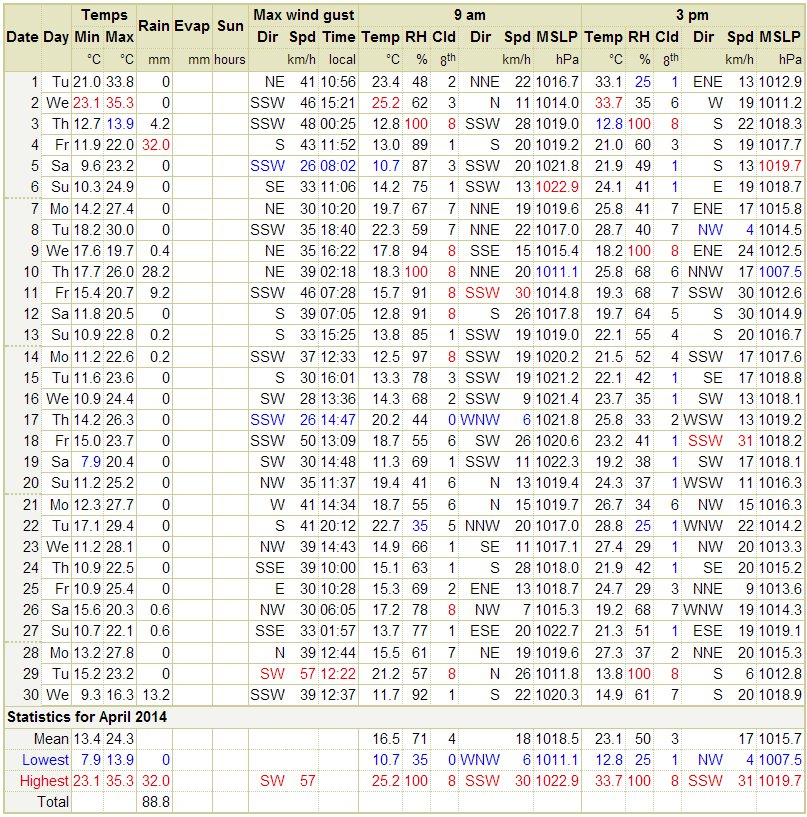 LegendDir = Direction, Spd=Wind Speed, Temp=Temperature, RH=Relative Humidity, CLD=Cloud, MSLP=Mean Sea Level PressureData Log	Correction Log 1st May 2013 to 31st April 2014DATETSP (µg/m3)Lead (µg/m3)5/04/2014110.1111/04/2014150.1717/04/2014280.2023/04/201490.1629/04/201440.20DATEPM10 (µg/m3)Lead (µg/m3)5/04/201416.50.111/04/20142.10.117/04/20147.10.123/04/20147.00.129/04/20148.00.1DATEPM10 (µg/m3)Lead (µg/m3)5/04/201412.800.2611/04/20144.110.0517/04/20145.830.0823/04/20143.870.0829/04/201414.820.08Particulate Matter <10 Microns 24Hr AverageParticulate Matter <10 Microns 24Hr AverageParticulate Matter <10 Microns 24Hr AverageDateTEOM 1 - EPL 13 (g/m3)Essential Water – Off SiteTEOM 2 – EPL 14 (g/m3)Blackwoods Pit – On Site1/04/201416.4972/04/201416.89.583/04/201413.14NoData (Invalid)4/04/201411.45NoData (Invalid)5/04/201414.79NoData (Invalid)6/04/201416.9NoData (Invalid)7/04/20147.75NoData (Invalid)8/04/20144.39NoData (Invalid)9/04/201414.65NoData (Invalid)10/04/20148.125.7211/04/20147.238.3712/04/20146.9512.8313/04/20147.8512.714/04/20149.0916.0915/04/201410.1519.6416/04/201411.1719.0517/04/201413.6515.8318/04/201418.7116.9919/04/201415.9518.4620/04/201419.8619.8121/04/201417.0817.5822/04/201415.6716.0223/04/201414.61NoData (Invalid)24/04/201413.58NoData (Invalid)25/04/201411.31NoData (Invalid)26/04/201411.96NoData (Invalid)27/04/201412.49NoData (Invalid)28/04/201417.64NoData (Invalid)29/04/201414.03NoData (Invalid)30/04/201410.88NoData (Invalid)PM10 g/m3 12 Month Rolling AveragePM10 g/m3 12 Month Rolling AveragePM10 g/m3 12 Month Rolling AveragePM10 g/m3 12 Month Rolling AveragePM10 g/m3 12 Month Rolling AveragePM10 g/m3 12 Month Rolling AveragePM10 g/m3 12 Month Rolling AveragePM10 g/m3 12 Month Rolling AveragePM10 g/m3 12 Month Rolling AveragePM10 g/m3 12 Month Rolling AveragePM10 g/m3 12 Month Rolling AveragePM10 g/m3 12 Month Rolling AveragePM10 g/m3 12 Month Rolling AverageMay-13Jun-13Jul-13Aug-13Sep-13Oct-13Nov-13Dec-13Jan-14Feb-14Mar-14Apr-13TEOM 1 EPL13Essential WaterOff Site11.010.112.015.121.219.617.819.929.222.716.012.8TEOM 2 EPL14Blackwoods Pit
On Site11.77.812.015.223.432.622.522.032.023.717.614.4Total Deposited Dust (g/m2/Month)Total Deposited Dust (g/m2/Month)Total Deposited Dust (g/m2/Month)Total Deposited Dust (g/m2/Month)Total Deposited Dust (g/m2/Month)Total Deposited Dust (g/m2/Month)Total Deposited Dust (g/m2/Month)Total Deposited Dust (g/m2/Month)Total Deposited Dust (g/m2/Month)DateD1(off site)D2D3D4D5D6(off site)D7Mar 20140.170.110.341.530.790.230.40Background Average4.03.14.35.7n/a5.8n/aTotal Deposited Lead (g/m2/Month)Total Deposited Lead (g/m2/Month)Total Deposited Lead (g/m2/Month)Total Deposited Lead (g/m2/Month)Total Deposited Lead (g/m2/Month)Total Deposited Lead (g/m2/Month)Total Deposited Lead (g/m2/Month)Total Deposited Lead (g/m2/Month)DateD1(Off Site)D2D3D4D5D6(Off Site)D7Mar 20140.0020.0020.0020.0020.0010.0010.002Background Average0.00340.00450.00460.0060n/a0.0036n/aEPA Identification NumberFrequencyCommentEPL37QuarterlyAwaiting AnalysisEPL38QuarterlyAwaiting AnalysisEPL39QuarterlyAwaiting AnalysisEPL40QuarterlyAwaiting AnalysisEPL41QuarterlyAwaiting AnalysisEPL42QuarterlyAwaiting AnalysisEPL43QuarterlyAwaiting AnalysisEPL44QuarterlyAwaiting AnalysisEPL45QuarterlyAwaiting AnalysisEPL46QuarterlyAwaiting AnalysisEPL47QuarterlyAwaiting AnalysisEPL48QuarterlyAwaiting AnalysisEPL49QuarterlyAwaiting AnalysisEPL50QuarterlyAwaiting AnalysisEPL51QuarterlyAwaiting AnalysisEPL52QuarterlyAwaiting AnalysisEPL53MonthlyAwaiting AnalysisEPL54MonthlyAwaiting AnalysisEPA Identification NumberFrequencyCommentEPL292 x Per year when contains waterInsufficient water for sampleEPL302 x Per year when contains waterInsufficient water for sampleEPL312 x Per year when contains waterInsufficient water for sampleEPL322 x Per year when contains waterInsufficient water for sampleEPL332 x Per year when contains waterInsufficient water for sampleEPL342 x Per year when contains waterInsufficient water for sampleEPL352 x Per year when contains waterInsufficient water for sampleSampleDate sent to labResult ReceivedDate PublishedHi Volume Samples26/05/201416/06/201418/06/2014TEOMReal time  (Downloading Issues)Corrected by Lear Siegler (14/05/2014)18/06/2014Dust Deposition26/05/201416/06/201418/06/2014Water30/05/2014Awaiting Analysis18/06/2014Blast Vibration and overpressureReal TimeReal Time18/06/2014Sample ID#Date Of SampleOriginal DataOriginal DataCorrected DataCorrected DataDate CorrectedDate Originally PublishedReasonEPL103/06/2013TSPLeadTSPLead07/05/201414/06/2013Contamination during analysis at labEPL103/06/201352.262.9052.260.7007/05/201414/06/2013Contamination during analysis at labEPL109/06/2013TSPLeadTSPLead07/05/201414/06/2013Contamination during analysis at labEPL109/06/201318.991.4318.990.2407/05/201414/06/2013Contamination during analysis at labEPL113/06/2013TSPLeadTSPLead07/05/201414/06/2013Contamination during analysis at labEPL113/06/20137.33.17.320.5407/05/201414/06/2013Contamination during analysis at labEPL119/06/2013TSPLeadTSPLead07/05/201414/06/2013Contamination during analysis at labEPL119/06/201310.82.210.830.3007/05/201414/06/2013Contamination during analysis at labEPL123/06/2013TSPLeadTSPLead07/05/201414/06/2013Contamination during analysis at labEPL123/06/201311.435.054.350.5207/05/201414/06/2013Contamination during analysis at labEPL129/06/2013TSPLeadTSPLead07/05/201414/06/2013Contamination during analysis at labEPL129/06/20135.300.253.210.1307/05/201414/06/2013Contamination during analysis at labEPL1215/06/2013TSPLeadTSPLead07/05/201414/06/2013Contamination during analysis at labEPL1215/06/20132.86.0245.360.1307/05/201414/06/2013Contamination during analysis at labEPL1221/06/2013TSPLeadTSPLead07/05/201414/06/2013Contamination during analysis at labEPL1221/06/20133.100.483.870.1007/05/201414/06/2013Contamination during analysis at labEPL1227/06/2013TSPLeadTSPLead07/05/201414/06/2013Contamination during analysis at labEPL1227/06/20133.270.259.640.1007/05/201414/06/2013Contamination during analysis at lab